Retourner s.v.p. à:Email: anna.bozzi@scienceindustries.ch 
_____________________________________________________________________________________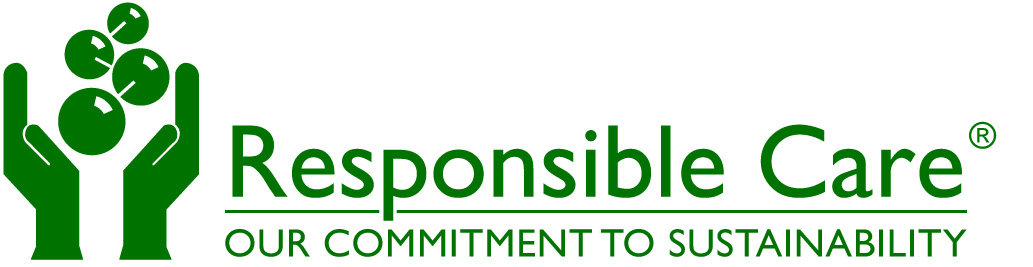 Nous annonçons comme coordinateur pour le domaine RC de notre maison:Date:				Signature/Cachet de la maison:EntrepriseCoordinateurNom/PrénomFonctionTéléphonee-mailCoordinateur remplaçant 
(facultatif)FonctionTéléphonee-mail